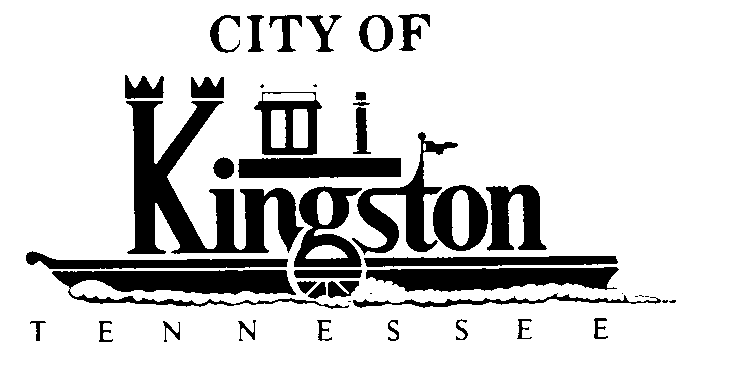 WORK SESSION - KINGSTON CITY COUNCILOctober 4, 2011 – 6:00 P.M.KINGSTON COMMUNITY CENTER – ROOM CA G E N D ACall to orderInvocation and pledgeDISCUSSION REGARDING THE FOLLOWING ITEMS:Public Relations - Mr. Ridge RichardsonUpdate on Grants - Mr. JacksRecreation and Trails Program Grant Application for a “Blue Way” in Kingston - Mr. RossAn Ordinance to Amend Title 2, Section 2-101 of the Kingston Municipal Code to Reduce the membership of the Parks and Recreation Board from 12 Members to 9 Members (Housekeeping measure--this ordinance is not included in the new Code Book)An Ordinance to Adopt a Code of Ethics for the City of Kingston, Tennessee (Housekeeping measure--this ordinance is not included in the new Code Book)Execution of a Contract With Stethan-Smith Construction Company in the Amount of $2,255,932.37 for Ladd Greenway Project Pursuant to Receipt of Required Bonds, Insurance Documentation, and Interim FinancingInterim Financing for the Ladd Landing Greenway ProjectChange Order No. 1 - United Utilities, Inc. in the Amount of $924.07 for Rubber Gasket MaterialDebt Policy - Ms. BrewerCity Hall - Councilman NealQuarterly Report - Ms. BrewerStreet Name ChangesChange Bailey Road to Bailey Road North and Bailey Road South (From Highway 70)Change Old North Kentucky Street From Hardee’s to the Car Wash to Earl Manis Drive